CALL TO ORDERPledge Allegiance to the Flag (LG)Moment of SilenceADOPTION OF AGENDAAPPROVAL OF THE MINUTES1.	Approval of the Minutes:Budget meetings #1, 2, 3, 4, 5 and 62.	Minutes of June 13, 2023 Town Council Meeting3.	Minutes of the June 26, 2023 Work SessionAWARDS AND RECOGNITION4.	Swearing in of new Police Officer Michael Soto (Chief Hudgins)PUBLIC COMMENT5.	Pineville Library Update (Garrette Smith)CONSENT AGENDA6.	Resolution 2023-08 for updating Charlotte Regional Transportation Organization Voting Structure7.	Resolution 2023-07 for Surplus Items 8.	Proclamation for Parks and Recreation Month (Lisa Snyder)9.	Proclamation of the Town's 150th AnniversaryPUBLIC HEARINGOLD BUSINESS10.	Downtown LIV Development (Ryan Spitzer)NEW BUSINESS11.	Vote for exemption for Mini Brooks Act for inspection of the Greenway -ACTION ITEM12.	Vote for exemption for Mini Brooks Act for construction administration of the Greenway - ACTION ITEM13.	Contract for CMaR services with Edifice for utility facility at 313 N Polk Street - ACTION ITEM14.	Vote for exemption of Mini-Brooks Act for engineering services for the temporary relocation of PCS and Electric departments to Cone Mill -ACTION ITEM15.	Vote for exemption from the Mini-Brooks Act for the construction, administration, and inspection for the Cone Mill Memorial - ACTION ITEM16.	Contract for architectural services for utility facility at 313 N Polk Street (David Lucore) - ACTION ITEM17.	Contract with Greg Icenhour Mid Atlantic Associates for REC program - ACTION ITEMMONTHLY STAFF REPORTS18.	Public WorksPolice Dept.PCSHuman ResourcesParks amd RecreationPlanning & ZoningMANAGER'S REPORTCALENDARS FOR COUNCIL19.	August CalendarCLOSED SESSION - noneADJOURNIf you require any type of reasonable accommodation as a result of physical, sensory, or mental disability in order to participate in this meeting, please contact Lisa Snyder, Clerk of Council, at 704-889-2291 or lsnyder@pinevillenc.gov. Three days’ notice is required.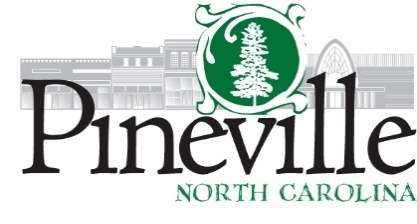 Town Council Regular MeetingTown Hall Council ChambersTuesday, July 11, 2023 AT 6:30 PMhttps://us02web.zoom.us/j/86737379508Agendahttps://us02web.zoom.us/j/86737379508Agenda